 Supplementary Fig.S1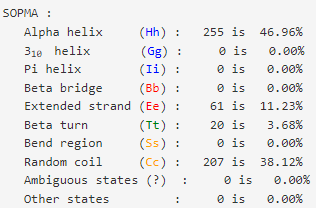 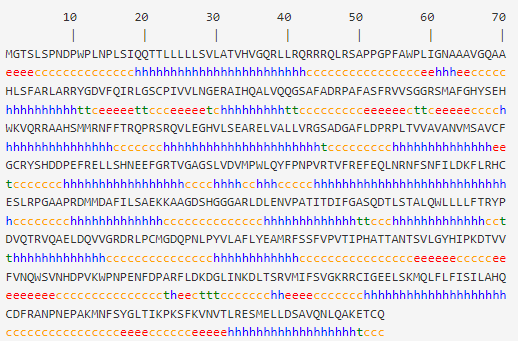 